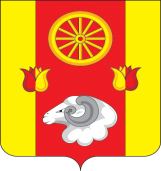 РОССИЙСКАЯ ФЕДЕРАЦИЯ
РОСТОВСКАЯ ОБЛАСТЬ ПЕРВОМАЙСКОЕ СЕЛЬСКОЕ ПОСЕЛЕНИЕМУНИЦИПАЛЬНОЕ ОБРАЗОВАНИЕ«ПЕРВОМАЙСКОЕ СЕЛЬСКОЕ ПОСЕЛЕНИЕ»АДМИНИСТРАЦИЯ  ПЕРВОМАЙСКОГО СЕЛЬСКОГО ПОСЕЛЕНИЯПОСТАНОВЛЕНИЕО внесении изменений в постановление Администрации Первомайского сельского поселения от 24.03.2021 № 40В связи с кадровыми изменениями, в целях приведения в соответствиеПОСТАНОВЛЯЮ:           1.Внести изменения в приложение № 2 к постановлению Администрации Первомайского сельского поселения от 24.03.2021г № 40 «Об  утверждении  Порядка    проведения конкурса  по   определению  оператора ярмарки на территории   Первомайского сельского поселения» изложив его в редакции согласно приложению, к настоящему постановлению.          2.Контроль за исполнением настоящего постановления оставляю за собой.Глава Администрации Первомайского сельского поселения		                  В.И. КоскинПриложение  к постановлению Администрации Первомайского сельского поселенияот 07.07. 2022  № 68Приложение 2 к постановлению Администрации Первомайского сельского поселенияот 24.03. 2021  № 40Состав комиссиипо определению оператора ярмарки на территории Первомайского сельского поселения07.07.2022№ 68с. ПервомайскоеКоскин Вячеслав  ИвановичМатыченко Александр Васильевич- председатель комиссии ,глава Администрации  Первомайского сельского поселения,    -заместитель председателя комиссии, начальник сектора экономики и финансов Администрации Первомайского сельского поселенияБугакова Галина НиколаевнаЧлены комиссии:- секретарь комиссии, главный специалист экономист Администрации Первомайского сельского поселения Мартысюк  Наталья Ивановна- главный специалист по общим вопросам Коржова Галина Петровна-главный специалист по бухгалтерскому учету Администрации Первомайского сельского поселения